DOMANDA ESAMI DI STATO
Anno scolastico 2020/2021AL DIRIGENTE SCOLASTICO
DEL LICEO SCIENTIFICO "MANCINI"
AVELLINOIl/la sottoscritto/a                                                                  nato/a a                                          il                                  e residente a                                                                    , iscritto/a nell'anno scolastico 2020/2021 alla classe         sezione              Liceo Scientifico nuovo ordinamento di codesto IstitutoC H I E D E
di poter sostenere l'Esame di Stato conclusivo del corso di studi secondari superiori.Dichiara, sotto la propria responsabilità, di non avere presentato e di non presentare domanda presso altro Istituto pena l'annullamento degli esami.
Allega ricevuta del versamento su c/c postale n. 1016 della tassa governativa, pari a € 12,09 e Diploma di Licenza Media in originale.

Il sottoscritto conferma i dati sopra riportati.
AVELLINO, 								Firma dello studente...............................................................Allegati:
- Ricevuta di versamento
- Diploma Licenza Media-Fotocopia di un documento di riconoscimento in corso di validitàE-mail PEC: avps12000t@pec.istruzione.it E-mail: avps12000t@istruzione.it  Pagina Web:http://www.liceomanciniavellino.edu.it/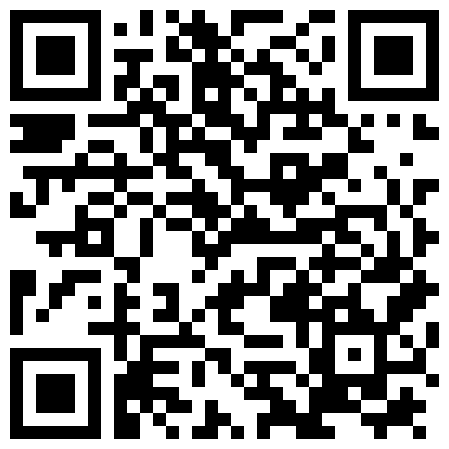 C.A.P. 83100 AVELLINO –Via de Concilli, 4 – Tel.: 0825 786203  – Cod.Fisc.: 80008170641– Cod. Meccanografico: AVPS12000T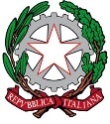 LICEO SCIENTIFICO STATALE“Pasquale Stanislao Mancini”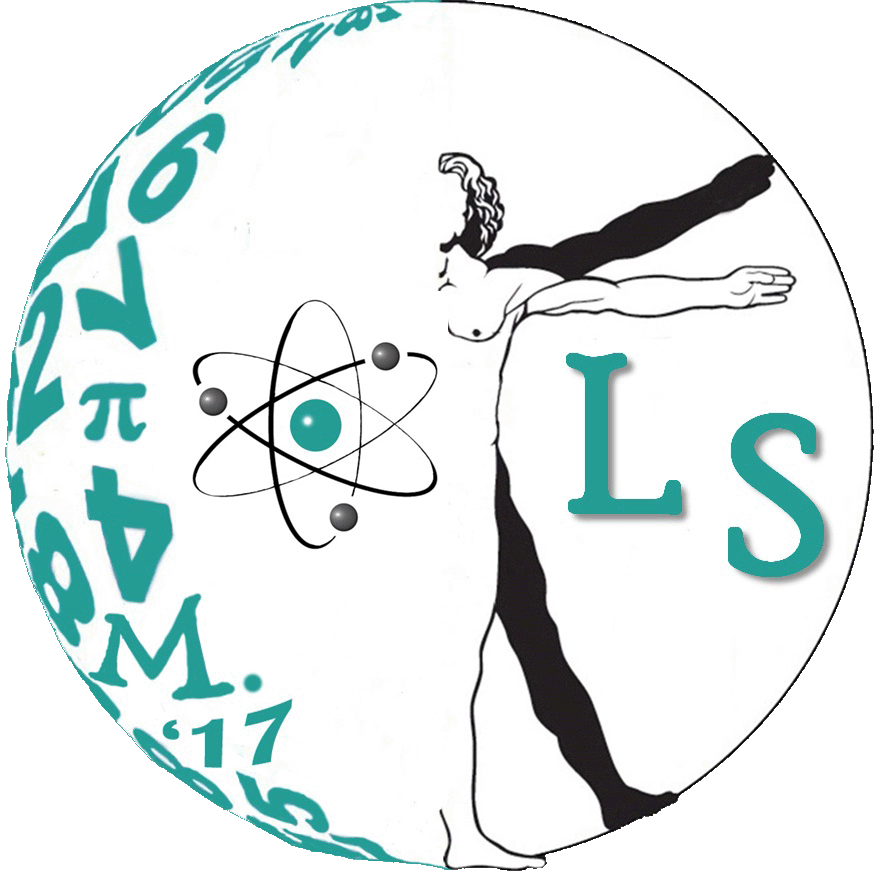 